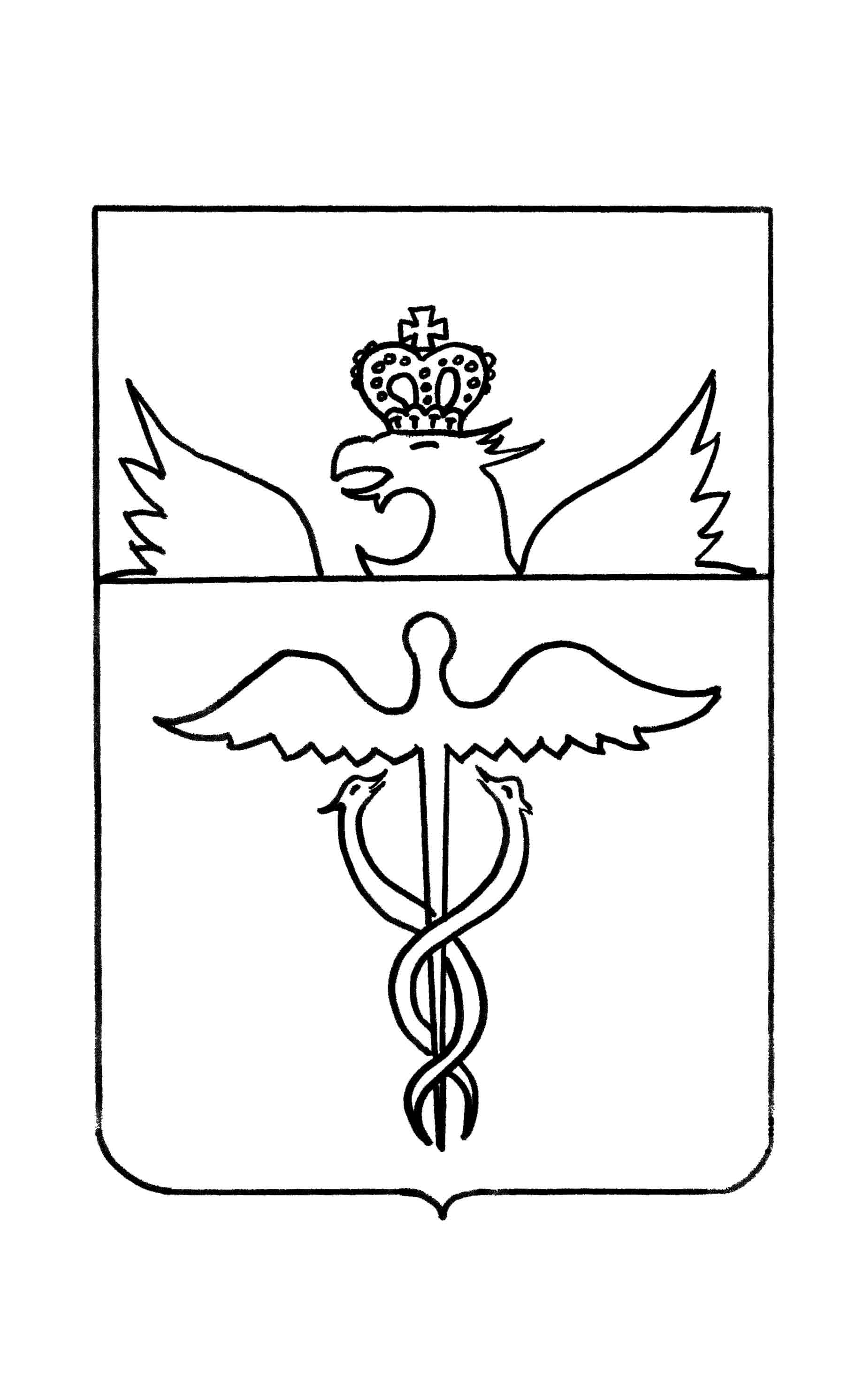 Совет народных депутатов Озёрского сельского поселенияБутурлиновского муниципального районаВоронежской областиРЕШЕНИЕот 31 января 2024г.  № 136        с.ОзёркиОб утверждении  Единого реестра  муниципальнойсобственности  Озёрского сельского поселения  Бутурлиновского муниципального районаВоронежской областиВ соответствии с Гражданским кодексом Российской Федерации, Федеральным законом от 06.10.2003 г. №131-ФЗ «Об общих принципах организации местного самоуправления в Российской Федерации», приказом министерства экономического развития Российской Федерации от 30.08.2011г. №424 «Об утверждении порядка ведения органами местного самоуправления реестров муниципального имущества», на основании Устава Озёрского сельского поселения Бутурлиновского муниципального района Воронежской области, Совет  народных  депутатов  Озёрского сельского   поселения Воронежской областиР Е Ш И Л :    1. Утвердить Единый реестр муниципальной собственности Озёрского сельского поселения Бутурлиновского муниципального района Воронежской области по состоянию на 01.01.2024 г. согласно приложению к настоящему решению.2.   Настоящее решение опубликовать в официальном периодическом печатном издании «Вестник муниципальных правовых актов Озёрского сельского поселения Бутурлиновского муниципального района Воронежской области»   3. Настоящее решение вступает в силу с момента подписания и распространяет свое действие на правоотношения, возникшие с 01.01.2024 года.4. Организацию исполнения настоящего решения возложить на администрацию Озёрского сельского поселения Бутурлиновского муниципального района.Глава Озёрского сельского поселения                                  Е.В.ПетроваПредседатель Совета народных депутатовОзёрского сельского поселения                                        И.В.ШелковниковаПриложение к решению Совета народных депутатов Озёрского сельского поселенияБутурлиновского муниципального районаВоронежской областиот 31.01.2024  года № 136Раздел 1«Муниципальное недвижимое имущество»Подраздел 1«Здания, строения, сооружения, объекты незавершенного строительства, нежилые помещения и т.д.»Раздел 1«Муниципальное недвижимое имущество»Подраздел 2«Земельные участки»Раздел 2«Муниципальное движимое имущество»Подраздел 1«Сооружения, линейные сооружения и т.д.»Раздел 2«Муниципальное движимое имущество»Подраздел 2«Автомобильный транспорт»Раздел 2«Муниципальное движимое имущество»Подраздел 3«Особо ценное движимое имущество»(в том числе)п. 1 «Сооружения»п. 2 «Автомобильный транспорт»Раздел 2«Муниципальное движимое имущество»Подраздел 4«Доли (вклады) в уставных (складочных) капиталах хозяйственных обществ»Раздел 3«Предприятия, учреждения, хозяйственные общества»Подраздел 1«Муниципальные унитарные предприятия»Раздел 3«Предприятия, учреждения, хозяйственные общества»Подраздел 2«Муниципальные казенные учреждения»Раздел 3«Предприятия, учреждения, хозяйственные общества»Подраздел 3«Муниципальные бюджетные учреждения»Раздел 3«Предприятия, учреждения, хозяйственные общества»Подраздел 4«Муниципальные автономные учреждения»Раздел 3«Предприятия, учреждения, хозяйственные общества»Подраздел 5«Хозяйственные общества»№п/пРег№НаименованиеАдрес(местоположение)Када-стровый(илиуслов-ный)номерПло-щадь,протя-жен-ностьи (или) иныепара-метры(кв.м, м)Балан-соваясто-имость,руб.Оста-точнаясто-имостьруб.Када-строваясто-имость,руб.Датавозник-новенияи прек-ращенияправаРекви-зитыдоку-ментов –основа-нийБалан-содер-жательОбре-мене-нияПри-меча-ния1234567891011121311Отдельно стоящее нежилое здание (котельная)Воронежская область, Бутурлиновский район, с.Озёрки, ул. Октябрьская,д.11А36-36-06/006/2010-483125,2кв. м4771,58--14.10.36- АГ449255АдминистрацияОзёрского сельского поселения -Оперативное управление33Гидротехническое сооружение «ГТС плотина»Воронежскаяобласть,Бутурлиновский район, юго- восточная часть квартала 36:05:420800136:05:0000000:6973989 кв.м267000,00--19.08.2015 г36 – АД888767КазнаМООзёрское сельское поселение--44Автомобильная дорога с асфальтобетон-ным покрытием Воронежская область, Бутурлиновский район, с. Озёрки, ул. Октябрьская36:05:0000000:601588 м3885000,00--19.08.2015 г36 АД 491273КазнаМООзёрское сельское поселение--5 27Отдельно стоящее нежилое  здание (Детский сад)Воронежская область, Бутурлиновский район, с. Озёрки, ул. Октябрьская, д.536:05:3000004:68309 кв.м-22479,35-20.12.2016 г36/000/003/2017 - 10860КазнаМООзёрское сельское поселение--№п/пРег.№Наиме-нованиеКадастровыйномерАдрес,местоположениеПло-щадькв.м.КатегорияВидразрешенногоиспользованияДатавозникн.и прекращ.праваРеквизитыдокументовоснованийБалансо-держательОбре-мене-нияПримечания12345678910111215Земельный участок.36:05:4208001:39Воронежская область, Бутурлиновский район, Озёрское сельское поселение, юго-западная часть кадастрового квартала 36:05:4208001 22978Земли сельскохозяйственного назначенияДля сельскохозяйственного использования17.07.2013 г.36-АД151389Казна МООзёрское сельское поселениеДоговор аренды 49 лет №1 от 22.08. 202326Земельный участок 36:05:3000004:75Воронежская область, Бутурлиновский район, с. Озёрки, ул. Октябрьская,11А1408Земли населенных пунктовДля размещения котельной11.03.2013 г.36-АГ979414Казна МООзёрское сельское поселение37Земельный участок36:05:3000004:41Воронежская область, Бутурлиновский район, с. Озёрки, ул. Октябрьская, 151750Земли населенных пунктовДля размещения объектов народного образования, культуры (ДК)30.06.2015 г36-АД937783МКУК «ОСКЦ»48Земельный участок36:05:0000000:391Воронежская область, Бутурлиновский район, с. Озёрки, ул. Октябрьская, от дома 110 до дома № 1589670Земли населенных пунктовДля размещения автомобильных дорог и их конструктивных элементов28.05.2014 г36-АД 490662Казна МООзёрское сельское поселение711Земельный участок36:05:4208001:44Воронежская область, Бутурлиновский район, юго-восточная часть кадастрового квартала 36:05:42080012537Земли сельскохозяйственного назначенияДля размещения гидротехнических сооружений09.06.2015 г36-АД888765Казна МООзёрское сельское поселение812Земельный участок36:05:3000003:91Воронежская область, Бутурлиновский район, южная часть, кадастрового квартала 36:05:30000031452Земли населенных пунктовДля размещения гидротехнических сооружений28.07.2015 г36-АД937169Казна МООзёрское сельское поселение928Земельный участок36:05:3000004:39Воронежская область, Бутурлиновский район, с. Озёрки, ул. Октябрьская,52047Земли населенных пунктовОбъекты народного образования (земельные участки детских дошкольных заведений)20.12.2016 г36/000/003/2017 - 30816Казна МООзёрское сельское поселение1036Земельный участок36:05:0000000:1325Воронежская область, Бутурлиновскийрайон, 16500Земли селькохозяйственного использованияДля сельскохозяйственного использования15.03.2017 г36:05:0000000:1325-36/011/2017-1Казна МООзёрское сельское поселение1242Земельный участок36:05:3000008:8                                                                                                                                                                      Воронежская область, Бутурлиновский район, с. Озёрки, ул. Парижской Коммуны,213700Земли населенных пунктовДля ведения личного подсобного хозяйства26.10.2021 г36:05:3000008:8-36/075/2021-2                                                                                                                                                                    Казна МООзёрское сельское поселение1348Земельный участок36:05:4208001: 172Воронежская область, Бутурлиновский район, Озерское сельское поселение, восточная часть кадастрового квартала 36:05:4208001 58Земли промышленности, энергетики, транспорта, связи, радиовещания, телевидения,информатики,земли для обеспечения космической деятельности, земли обороны, безопасности и земли специального назначения историко-культурная деятельность13.12. 2022г.36:05:4208001:172-36/075/2022-2Казна МООзёрское сельское поселение1449Земельный участок(нужно в реестр внести)36:05:3000006:49                                                                                                                                                                      Местоположение установлено относительно ориентира, расположенного за пределами участка. Ориентир жилой дом № 54. Участок находится примерно в 75 метрах, по направлению на юго-восток от ориентира. Почтовый адрес ориентира: Воронежская область,р-н.Бутурлиновский,с.Озерки,ул.Свобода1411Земли населенных пунктовДля ведения личного подсобного хозяйства31.03.2020г36:05:3000006:49-36/075/2020-2Казна МООзёрское сельское поселение№п/пРег№НаименованиеАдрес(местоположение)Када-стровый(илиуслов-ный)номерПло-щадь,протя-жен-ностьи (или) иныепара-метры(кв.м, м)Балан-соваясто-имость,руб.Оста-точнаясто-имостьруб.Када-строваясто-имость,руб.Датавозник-новенияи прек-ращенияправаРекви-зитыдоку-ментов –основа-нийБалан-содер-жательОбре-мене-нияПри-меча-ния12345678910111213519Историческое сооружение «Памятник погибшим воинам»Воронежская обл., Бутурлиновский р-н, с. Озёрки, в  на юг от нежилого здания № 15по улице Октябрьская36:05:300                 0004:104 51кв.м71000,00-06.02.2015 г.36 – АД 778057Казна МООзёрское сельское поселение620Зона отдыха Воронежская обл., Бутурлиновский р-н, с. Озёрки, в  на северо – восток от жилого дома № 2 по ул. Комсомольская-4360кв.м249937,50-13.06.2013 г.Постановление администрации БМР ВОАдминистрация Озёрского сельского поселения БМР ВООперативное управление721Косилка КДН - 20Воронежская область, Бутурлиновскийрайон, с. Озёрки--58000,00--03.07.2013 г.Администрация Озёрского сельского поселенияОперативное управление822Погрузчик универсальный ПКУ – 0,8-0 (без рабочих органов) Воронежская область, Бутурлиновский район, с. Озёрки--81100,00--18.12.2013 г.Администрация Озёрского Сельского поселенияОперативное управление929ЭлектросиренаС- 28Воронежская область, Бутурлиновскийрайон, с. Озёрки22209,0909.02.2016 г.Администрация Озёрского сельского поселенияОперативное  управление1034Водовод ВО – 7, ВО – 8Воронежская область, Бутурлиновский район, с. Озёрки36:05:3000001:114349,0м408671,37168113,98-15.07.2016 г.Казна МООзёрское сельское поселение1135Водовод ВО – 9Воронежская область, Бутурлиновский район, с. Озёрки, центральная часть кадастрового квартала 36:05:300000736:05:3000007:18621,0м727177,41299136,78-15.07.2016 г.Казна МООзёрское сельское поселение12 38Памятник погибшему летчикуВоронежская область, Бутурлиновский район, с. Озёрки36:05:4208001:2175875000,00--01.02.2023гАкт приема – передачи от 02.07.2018 гКазна МО Озёрское сельское поселение1339Пешеходная дорожка с твердым покрытиемВоронежская область, Бутурлиновский район, с. Озёрки ул. Октябрьская-6541254121,96--13.06.2019 гАкт приемки выполненных работКазна МО Озёрское сельское поселение1440Тротуарные дорожки с твердым покрытиемВоронежская область, Бутурлиновский район, с. Озёрки ул. Свобода, ул. им. Сергея Аникина до ул. Комсомольская-1,588 км1799063,00--31.10.2019 гАкт приемки выполненных работКазна МО Озёрское сельское поселение1541Тротуарные дорожки с твердым покрытиемВоронежская область, Бутурлиновский район, с. Озёрки ул. Свобода, ул. им. Сергея Аникина до ул. Комсомольская-0,265 км295630,00--11.11.2019 гАкт приемки выполненных работКазна МО Озёрское сельское поселение1644Игровой комплекс с баскетбольной башней  и качелями 4750*3350*3400Воронежская обл., Бутурлиновский р-н, с. Озёрки, в  на северо – восток от жилого дома № 2 по ул. Комсомольская--132101,00---Акт приема – передачи от 30.11.2021гКазна МООзёрское сельское поселение1745Спортивный комплекс  размером 3700*3600*2400Воронежская обл., Бутурлиновский р-н, с. Озёрки, в  на северо – восток от жилого дома № 2 по ул. Комсомольская--56077,00---Акт приема – передачи от 30.11.2021гКазна МООзёрское сельское поселение1846Металлическое ограждение 2000*600Воронежская обл., Бутурлиновский р-н, с. Озёрки, в  на северо – восток от жилого дома № 2 по ул. Комсомольская-76 м170430,00---Акт приема – передачи от 30.11.2021гКазна МООзёрское сельское поселение19 47   Резиновое покрытие  500*500Воронежская обл., Бутурлиновский р-н, с. Озёрки, в  на северо – восток от жилого дома № 2 по ул. Комсомольская--126900,00---Акт приема – передачи от 30.11.2021гКазна МООзёрское сельское поселение№п/пРег№МаркаавтомобиляПаспорттранспорт-ногосредстваИдентифи-кационныйномерГодвыпускаГосудар-ственныйрегистра-ционныйзнакДатарегистра-ции вгосудар-ственныхорганахНомердвига-теля,номершассиНомеркузоваБалансо-держательБалан-соваясто-имость,руб.Оста-точнаясто-имость,руб.Приме-чания12345678910111213123ВАЗ 2107463КН 305190ХТА210740316840032003Е270РН01.04.2009 г.7309223,отсутствует1684003Администрация Озёрского сельского поселения150960,00-Оперативное управление443Трактор МТЗ-82.1СМ 285376 -20112454 ЕТ36 RUS26.01.2022 г594600808118035Администрация Озёрского сельскогопоселения350000,00271249,91Оперативное управление553LADA KALINA1173063 НС390035ХТА111730D02592642013   М847ХВ3630.05. 2023г.5898352, отсутствует259264Администрация Озёрского сельскогопоселения345300,00Оперативное управление№п/пМаркаавтомобиляПаспорттранспорт-ногосредстваИдентифи-кационныйномерГодвыпускаГосудар-ственныйрегистра-ционныйзнакДатарегистра-ции вгосудар-ственныхорганахНомердвига-теля,номершассиНомеркузоваБалансо-держательБалан-соваясто-имость,руб.Оста-точнаясто-имость,руб.Приме-чания12345678910111213-------------№п/пМаркаавтомобиляПаспорттранспорт-ногосредстваИдентифи-кационныйномерГодвыпускаГосудар-ственныйрегистра-ционныйзнакДатарегистра-ции вгосудар-ственныхорганахНомердвига-теля,номершассиНомеркузоваБалансо-держательБалан-соваясто-имость,руб.Оста-точнаясто-имость,руб.Приме-чания12345678910111213-------------№п/пНаименование хозяйственного обществаОсновной регистрационный номерРазмер уставного (складочного) капитала,руб.Доля Бутурлиновского муниципального района в уставном (складочном) капитале,%Примечания123456------№п/пНаименованиеАдрес(место-положение)ЕГРН,дата гос.реги-страцииРекви-зитыдокумента-осно-ванияРазмеруставногофонда,руб.Балансоваястоимостьосновныхсредств,руб.Остаточнаястоимостьосновныхсредств,руб.Средне-списочнаячисленностьработников,чел.Приме-чания12345678910----------№п/пРег№НаименованиеАдрес(место-положение)ЕГРН,дата гос.реги-страцииРекви-зитыдокумента-осно-ванияРазмеруставногофонда,руб.Балансоваястоимостьосновныхсредств,руб.Остаточнаястоимостьосновныхсредств,руб.Средне-списочнаячисленностьработников,чел.Приме-чания12345678910126Муниципальное казенное учреждение культуры «Озёрский социально – культурный центр»  (МКУК «ОСКЦ»)397532,Воронежская область, Бутурлиновский район, с. Озёрки, ул. Октябрьская,15 1073629000576,30.05.2007 гСвидетельство о государственной регистрации 36-АД 937784 от 30.06.2015 г0130462,4862693,682№п/пНаименованиеАдрес(место-положение)ЕГРН,дата гос.реги-страцииРекви-зитыдокумента-осно-ванияРазмеруставногофонда,руб.Балансоваястоимостьосновныхсредств,руб.Остаточнаястоимостьосновныхсредств,руб.Средне-списочнаячисленностьработников,чел.Приме-чания123456789101--------№п/пНаименованиеАдрес(место-положение)ЕГРН,дата гос.реги-страцииРекви-зитыдокумента-осно-ванияРазмеруставногофонда,руб.Балансоваястоимостьосновныхсредств,руб.Остаточнаястоимостьосновныхсредств,руб.Средне-списочнаячисленностьработников,чел.Приме-чания12345678910----------№п/пНаименованиеАдрес(место-положение)ЕГРН,дата гос.реги-страцииРекви-зитыдокумента-осно-ванияРазмеруставногофонда,руб.Балансоваястоимостьосновныхсредств,руб.Остаточнаястоимостьосновныхсредств,руб.Средне-списочнаячисленностьработников,чел.Приме-чания12345678910----------